　申込日：平成2９年　　月　　日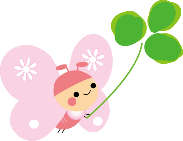 地方独立行政法人　岐阜県総合医療センター２０１７年３月１１日インターンシップ参加申込書開催日：平成2９年３月１１日（土）時　間：9：00～15：30（9：00集合）場　所：岐阜県総合医療センター　情報交流棟３階講堂・各部署※申込締切日：3月3日（金）必着≪参加申込方法≫　この用紙にご記入の上郵送又はFAXしていただくか、メールにて必要事項を送信してください。　「参加申込書」を送付いただいた時点で申し込み受理となります。　※参加日・体験部署につきましては、調整後、当方よりご案内させていただきます。郵送の場合　：〒500-8717　岐阜市野一色4丁目6番1号岐阜県総合医療センター　人材センター部　宛　　　　FAXの場合 ：058-248-3805メールの場合：mouri-takao@gifu-hp.jpまで≪問い合わせ先≫人材センター部　毛利　隆TEL : 058-246-111１（内線　5539）　　E-mail : mouri-takao@gifu-hp.jp学校・学科名卒業見込み年平成　　　年3月卒見込取得予定資格＊○をつけてください助産師 ・ 看護師 ・ 保健師※ふりがなもご記入ください※ふりがなもご記入ください※ふりがなもご記入ください連絡先〒（　　　－　　　　　）〒（　　　－　　　　　）男性　 ・ 　女性連絡先希望部署TEL（　　　　　）　　　　　－TEL（　　　　　）　　　　　－TEL（　　　　　）　　　　　－連絡先希望部署E-mailE-mailE-mail連絡先希望部署外科系（　）内科系（　）小児系（　）ＮＩＣＵ（　）母性（　）救命センター（　）＊希望順に（　）の中に１～３の番号を付けてください。外科系（　）内科系（　）小児系（　）ＮＩＣＵ（　）母性（　）救命センター（　）＊希望順に（　）の中に１～３の番号を付けてください。外科系（　）内科系（　）小児系（　）ＮＩＣＵ（　）母性（　）救命センター（　）＊希望順に（　）の中に１～３の番号を付けてください。